TOWN OF POESTENKILL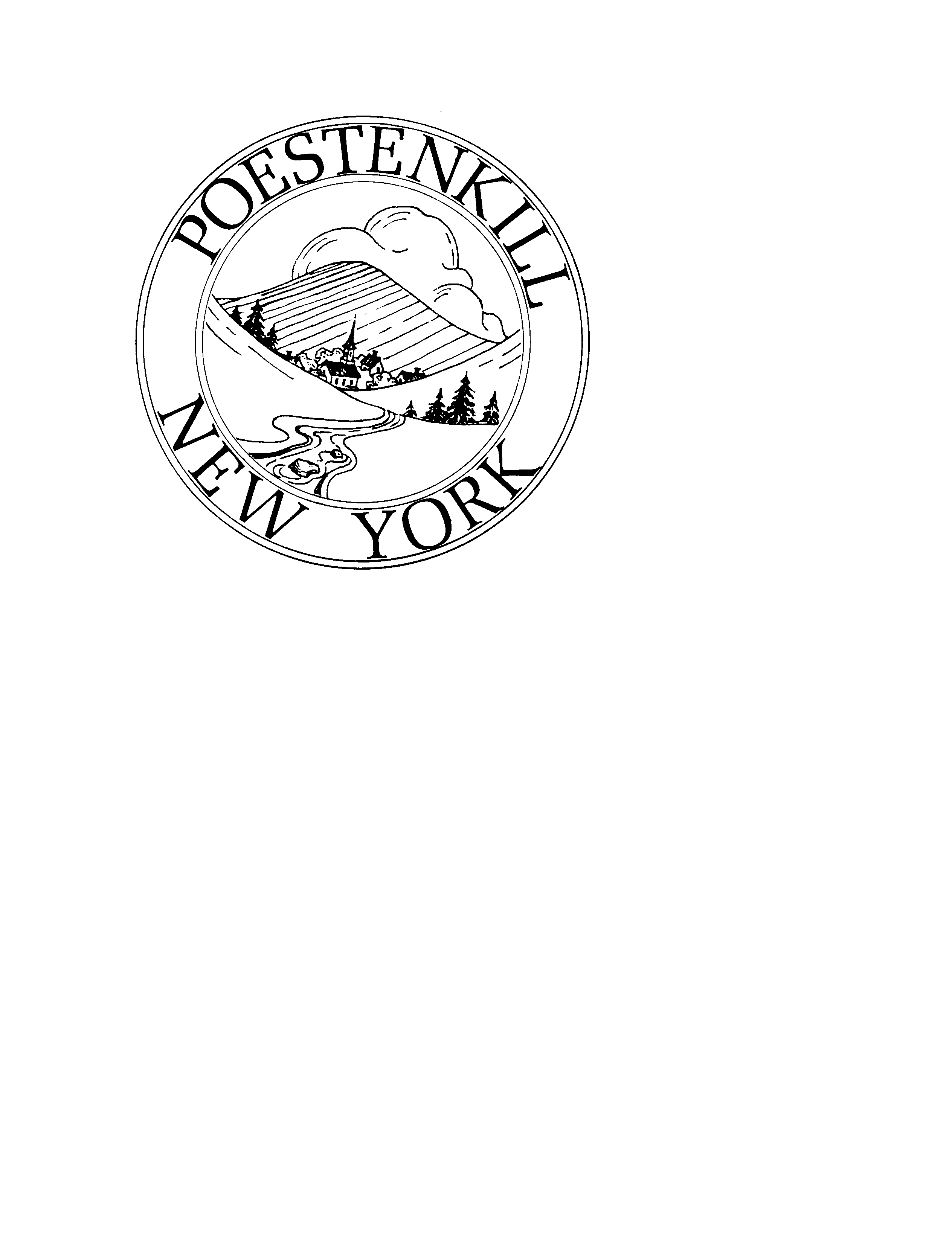  / Planning BoardJanuary 18,2023 @ 7:00 PM Poestenkill Town Hall(Special Meeting to Conduct a Workshop Session)(DRAFT)Attendees:						Non-Voting:Tom Russell, Chairperson				Andy Gilchrist, ESQLaura Burzesi						Stephanie Volkmann, ClerkWilliam DanielHarvey Teal						Absent:Don Heckelman					Lawrence Howard, ESQSteve Valente							Chairperson Russell opened the meeting at 7:02 pm with the Pledge of Allegiance. The purpose of tonight’s workshop meeting was to discuss the concerns the Poestenkill Planning Board and neighboring residents have with the Rensselaer Plateau Alliance on 200 Legenbauer Road and find resolutions to the matters.Member Briggs recused himself from the meeting due to a bias matter.Mr. Gilchrist is asking Rensselaer Plateau Alliance to provide the Planning Board with a Submission prior to the February meeting identifying and describing the areas that they be working on and what Rensselaer Plateau Alliance will be doing whether it’s a small section of a trail, rerouting a trail or amendments to the trail map, where they will be putting up barriers, rerouting the trails and any major modifications that will be made. A key map with correspondence dates and map date. A brief narrative description of what Rensselaer Plateau Alliance are going to do. Planning Board will be doing the Resolution to correspond with the appropriate conditions.  The modification are as follows:BarriersVegetationTrail locations talked aboutParkingAppropriate signage (parking area, no trespassing and trail areas)Privacy concernsJim Bonesteel representing Rensselaer Plateau Alliance agreed to work with Manny Dunham, a neighboring resident to look at the trails that are near Manny’s home and come up with a solution for privacy and trespassing issues. Mr. DeFilippis, also a neighbor with boarding property to the Rensselaer Plateau Alliance had concerns with trespassers.  Rensselaer Plateau Alliance has consented to extend the Special Use Permit Extension until Tuesday, February 7, 2023, during the Planning Board regular meeting at which time the Planning Board will be voting on the Special Use Permit Extension.8:40 pm a motion to adjourn the Workshop was made by Member Daniel and seconded by Member Burzesi with a vote of 6 yays, 0 nays and 0 abstentions.Respectfully submitted,Stephanie VolkmannPlanning and Zoning Clerk